REPUBLIQUE DU TCHAD                      Unité-Travail-Progrèsتقدم- -عمل- وحدةPRESIDENCE DE LA REPUBLIQUEMINISTERE DE LA SANTE PUBLIQUE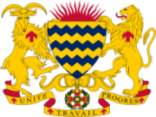 DIRECTION GENERALE N°_______/PR/MSP/DG/2019Avis de recrutement interne à la Fonction Publique de 8 cadres à la SDV (Sous-Direction de la Vaccination)Afin d’assurer l'efficacité de la vaccination avec le cofinancement des partenaires tels que Gavi, le Ministère de la Santé Publique (MSP) souhaite renforcer la SDV (Sous Direction de la Vaccination) mise en place par l’arrêté N° 276/PR/PM/MSP/DG/2018 du 27 septembre 2018 portant organisation et fonctionnement du MSP.Les postes à pourvoir concernent :(1) Chef de Service du Pilotage de la Vaccination(1) Chef de Service des Opérations Vaccinales(1) Chef de Section Administration et Finances(1) Chef de Section Ressources Humaines et Gestion de Performance(1) Chef de Section Planification(1) Chef de Section Vaccination(1) Chef de Section Approvisionnement et Logistique(1) Chef de Section Plaidoyer et CommunicationLe dossier doit comporter obligatoirement les documents suivants : Un CV avec contact (email et tél) des Ministères employeurs pour les 5 dernières années et 3 références (email et tél) ;La copie des diplômes et attestations obtenus, certifiées conformes par l’Office National des Examens et Concours du Supérieur (ONECS). (Récépissé de dépôt à l’ONECS accepté provisoirement).Une pièce d’identitéUn extrait de casier judiciaire datant de moins de trois mois ; Une lettre de motivation indiquant le poste recherché et date de disponibilité de démarrage.Pour constituer leur dossier de candidature, les personnes intéressées peuvent télécharger les termes de référence et les profils de poste en allant sur les sites Internet suivants :www.sante-tchad.orgwww.tchadinfos.com/emploiwww.alwihdainfo.comLa date limite de candidature est fixée au mardi 2 avril 2019 à 15H30. Les dossiers de candidature doivent être déposés, contre remise d’un accusé de réception, à : Maitre POFINE OUSMANE, Huissier de Justice, Avenue Bokassa, Quartier Ambassatna, en face du Centre d’Appareillage et de Rééducation de Kabalaye, N’Djaména. Tél. aux heures de travail : 66512448 et 95164565 ou 66428146 et 93469146. Adresse mél : vorote007@yahoo.fr.Les candidatures féminines sont vivement encouragées.Pour toutes questions sur les modalités du recrutement (TDR) et les profils de poste, les candidats peuvent s’adresser à Maitre POFINE OUSMANE (contact ci-dessus).            Fait à N’Djaména, le 12 mars 2019               Le Directeur Général du Ministère de la Santé PubliqueDr ROHINGALAOU NDOUNDO